    Sensations skin, body care, & electrolysis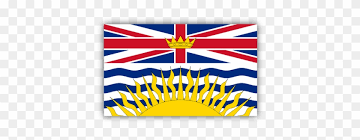 New Policies and ProceduresBy appointment only no drop-ins. Spa needs to be sanitized prior to your arrival.You can be rest assured to know that your health and wellness and proper Spa Hygiene has always been of utmost priority at SENATIONS skin, body care, & electrolysis.However, now do to the Covid 19 a few extra precautions will be implemented for the utmost safety for all clients and more time between each appointment. 1. All surfaces are wiped down prior to your arrival and in order to minimize the spread of germs only 1 client at a time (2 if family member is with you) to enter Spa. 2. We ask that you arrive in clean clothing and freshly showered if you are having a massage or waxing services. 3. You will be requested to fill in a health questionnaire. In order to visit the Spa we require you are not experiencing any symptoms of cough, difficulty breathing, fever or flu like symptoms and that you have not been in contact with anyone who may be experiencing symptoms or traveled recently. This will be reviewed when you make your initial appointment.4.  We ask if you are experiencing symptoms of Covid 19 prior to your appointment to make arrangements by phoning business line 250-549-5059 to change your appointment as soon as possible.What you need to know for your requirements upon entering the Spa:Please wait in your car prior to entering and call to let us know you have arrived.So that we have time to appropriately prepare for your arrival we ask if another car is parked on Spa parking please wait for 15 minutes after they leave to allow enough time for sanitation procedures.Please remove footwear and leave at door under bench when entering the Spa. Slippers will be provided for your hygiene and convenience. Disposable or laundered are available for your use free of charge.Please use the sink and wash your hands following Healthcare Canada’s Guidelines. Soap and disposable paper towels are available for your hygienic use as well as nail brushes that have been sanitized in a dish on sink to effectively scrub nails. Instructions for proper hand washing are posted in Spa.Face mask and shield or glasses will be worn by Spa Service Provider for your safety. If you like to wear a mask as well feel free to do so if you wish. Request if you wear one is to be new disposable or if cloth freshly washed and sanitized as well.SENSATIONS skin, body care, & electrolysisSpa Policy Sanitation and ProceduresFace mask and shield or glasses will be worn by Spa Service Provider for your safety.Disposable nitrile gloves and appropriate hand washing is always repeatedly practiced.All hard and vinyl surfaces are cleaned with Accelerated Hydrogen Peroxide wipes and or spray for proper sanitation. 70 % Alcohol for dispensing products and cleaning surfaces may also be used.Disposable paper bed drapes or washed linens are used with all services.Single use electrolysis filaments are always used and disposed of in biohazard container. Filaments with build in a protective cap or sleeve provide extra level of protection by preventing any cross contamination of cells. Disposable filaments which do not have protective caps on filaments, probe holder caps are then sterilized of after each client to prevent cross contamination of cells.Implements and tools used for services are either disposable or scrubbed and washed with anti-bacterial soap prior to sanitizing or sterilizing.Hospital grade Chemosterilant of Accelerated Hydrogen Peroxide on all critical implements used for electrolysis, facials, or manicures and pedicures.When instruments are sanitized or sterilized they are stored in clean plastic bags or closed storage containers or UV Sanitizing Cabine prior to use.Sanitizing spray and anti fungal spray for manicure and pedicures are used.Disposable pedicure bath liners and hot oil manicure bath liners are used.Disposable paper surface protectors are used for table surfaces.Contact surfaces of all equipment handled surfaces and chairs are sanitized with Accelerated Hydrogen Peroxide.Hand soap and Paper towel is provided in washroom for hand drying.Disposable and flushable toilet sheets are available for client usage.Office surfaces including merchant terminal is always cleaned after each use.Hand sanitizer is provided for personal use after touching surfaces if desired.Let this Spa be your happy place to help you feel wellness, rested and welcome.Toni M Rennie/Schroeder RE CIDESCO Diplomat